Compact glasswasher PROFI Model:	Profi GC-10B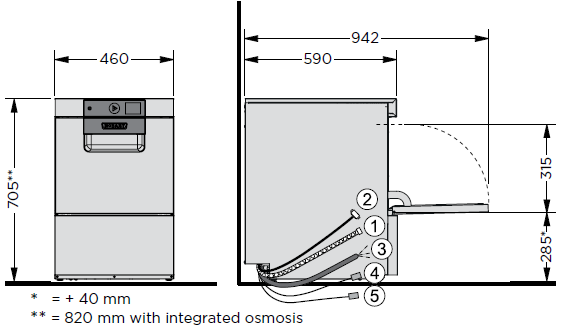 TypeOne tank GlasswasherRack Size400x400 mm DesignFront door machine, adjustable as undercounter model Capacity48 Racks/h / 770 Glasses/h Voltage400/50/3 (230/50/1) Tank, Frame and PanelsStainless steel 18/9 Wash resultAccording to DIN10512 section 7 Ready to install:Ready to install:- fill and drain hoses- power cord (400 V-connection)- detergent dispenser- rinse agent dispenser- rinse pump- drain pump- non-return valve - fill and drain hoses- power cord (400 V-connection)- detergent dispenser- rinse agent dispenser- rinse pump- drain pump- non-return valve Wash pump with smart start Automatic Tank FillMulti-PhasingWash pump with smart start Automatic Tank FillMulti-PhasingRack equipmentRack equipment1 glass rack 371450-84, Universal glass rack, with 4 sloped rows à 90 mm1 glass rack 371450-84, Universal glass rack, with 4 sloped rows à 90 mmProduct Advantages • Compact glasswasher: with an installation height of only 705 mm ideal for narrow places or with integrated reverse osmosis and an installation height of 820 mm ideal for undercounter installation.• VISIOTRONIC-TOUCH control:colour touchscreen (displays text and graphic) in conjunction with singlebutton control and remaining cycle time indication.• WASHSMART APP: Controlling your warewash operation with smart technology: status and messages, usage and operating costs, hygiene, service and consumables order• 1.9 l rinsing:water consumption per cycle of only 1.9 l which results in a reduction of water, chemicals and energy consumption of 35 %• CLIP-IN wash and rinse arms: wash and rinse arms can be removed with one hand and without any tools• Intelligent data documentation:automatic recording of important operational data and consumptions and indication on the display• USB-interface: Comfortable download of operational data in formof a protocol via USB• GENIUS-X² fine filter system:advanced filter system with prewash function reduces detergent consumption up to 35%• Cold rinsing: the rinse can be switched from hot to cold water so that you get cooler glasses without any loss of time• Intensive programme:intensive rinse cycle to wash glasses with critical design with raised fresh-water amount• Interlocked strainer: prevents operation without tank strainer• Optional refill signal: monitors contents of external as well as integrated chemical containers• Hygiene programme: for removal of calcium carbonate and other deposits from wash chamberProduct Advantages • Compact glasswasher: with an installation height of only 705 mm ideal for narrow places or with integrated reverse osmosis and an installation height of 820 mm ideal for undercounter installation.• VISIOTRONIC-TOUCH control:colour touchscreen (displays text and graphic) in conjunction with singlebutton control and remaining cycle time indication.• WASHSMART APP: Controlling your warewash operation with smart technology: status and messages, usage and operating costs, hygiene, service and consumables order• 1.9 l rinsing:water consumption per cycle of only 1.9 l which results in a reduction of water, chemicals and energy consumption of 35 %• CLIP-IN wash and rinse arms: wash and rinse arms can be removed with one hand and without any tools• Intelligent data documentation:automatic recording of important operational data and consumptions and indication on the display• USB-interface: Comfortable download of operational data in formof a protocol via USB• GENIUS-X² fine filter system:advanced filter system with prewash function reduces detergent consumption up to 35%• Cold rinsing: the rinse can be switched from hot to cold water so that you get cooler glasses without any loss of time• Intensive programme:intensive rinse cycle to wash glasses with critical design with raised fresh-water amount• Interlocked strainer: prevents operation without tank strainer• Optional refill signal: monitors contents of external as well as integrated chemical containers• Hygiene programme: for removal of calcium carbonate and other deposits from wash chamberTechnical Data: Technical Data: Technical Data: Machine housing width460 mmMachine housing Depth590 mmDepth when Door is open942 mmHeight705 mmLoading height315 mmCycle time**75 / 120 sec. and special programsCapacity**Up to 48 Racks/h / 960 Glasses/hWash temperature55 °CRinse temperature65 °CTank capacity8 lFresh water consumption/Rack1.9 lBooster loading4,2 kW (2,8 kW)Total loading4,6 kW (3,2 kW)Pump power0,4 kW / 220 l/min-3x16 A (16 A)Voltage400/50/3 (230/50/1)* To reach set rinse temperatures even with cold water connection, the actual cycle-times extend accordingly. * To reach set rinse temperatures even with cold water connection, the actual cycle-times extend accordingly. ** Theoretical performance ** Theoretical performance 